	Fundación Chaminade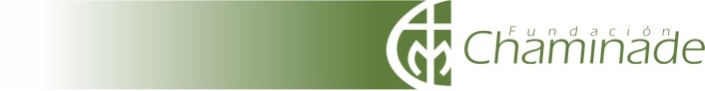 	COLEGIO PARROQUIAL SAN MIGUEL		Departamento de Artes 	Prof. Paola Sánchez 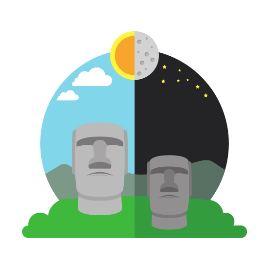 “Joven, levántate… Con Dios todo lo podemos”Actividad de cierre Música Terceros básicos “Tradición Folclórica”Nombre: ……………………………………………………………………………………..  Curso: ………………… Objetivos a trabajar: OA 01 Escuchar cualidades del sonido.                                             OA 02 Expresar sensaciones, emociones e ideas que el sonido les sugiere.                                              OA 03 Escuchar música abundante y variada. Instrucciones:Esta guía la puedes resolver en este mismo formato o desde tu cuaderno. Cualquier duda puedes escribirme a mi correo consultas.psanchez@gmail.comPara enviármelo debes adjuntarlo y enviarlo a mi correo. Para comenzar debes revisar el power point que te envié; en el están las preguntas que debes responder. Esta es la hoja de respuesta sólo debes escribir la alternativa que crees correcta. (2 puntos cada pregunta)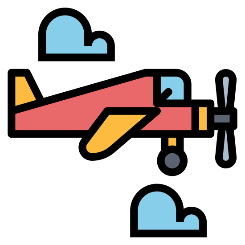 Debes escuchar los sonidos en el power point y completar la tabla (2 puntos cada respuesta) 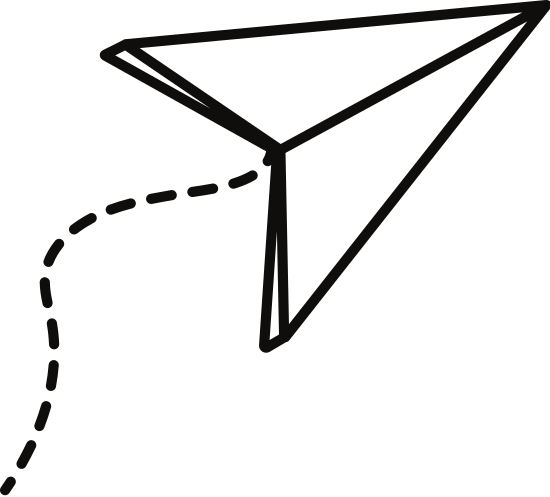 Escala de valoración actividad de cierre:Puntaje ideal: 28 puntos. PreguntaAlternativaEscogida. 123456Sonidos1234Género musical Zona del país en el que predomina. Puntaje Concepto Descripción 28 a 26 puntosExcelenteFelicitaciones!! Hiciste un gran trabajo. Pudiste relacionar las diferentes melodías con las tradiciones folclóricas chilenas y sus zonas, demostrando manejo de los contenidos y habilidades desarrollados en la unidad. Lograste un desempeño sobresaliente.24 a 22 puntosMuy bien!Buen trabajo!! Pudiste relacionar las melodías con las tradiciones folcloricas chilenas y sus zonas. Tu desempeño es adecuado con los contenidos y habilidades desarrollados en la unidad. Bien!  20 a 18PuntosBien!Vas por buen camino! Puedes reconocer algunas melodías y relacionarlas con las tradiciones folclóricas y sus zonas. Tu desempeño es suficiente con los objetivos y habilidades desarrolladas en la unidad. 16 o menosPuntosPuedes mejorarPodemos seguir avanzando! Tu desempeño puede mejorar para alcanzar los objetivos realizados. Te invito a revisar nuevamente los power point y guías de trabajo anteriores para seguir mejorando. 